 07.04.2014   Итоги 4-го чемпионата РК по мини-футболу среди женских команд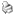 23 марта в воздухоопорном комплексе в Петрозаводске прошел чемпионат РК по мини-футболу среди женских команд. Участвовало 4 команды. Призерами стали команды Карелия, ПетрГУ и Карелочка.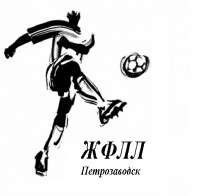 Лучшие игроки: Лесонен Настя (Калевала), Корнилова Ирина (Карелочка), Терешина Елена (Карелия), Шлюнкина Евгения (Петргу)Лучший бомбардир:  Трофимова Виктория (Карелия)Фото см. здесь.Подробности в контакте группе Женской футбольной любительской лиги.http://vk.com/petrozfootball_zhfll 